.   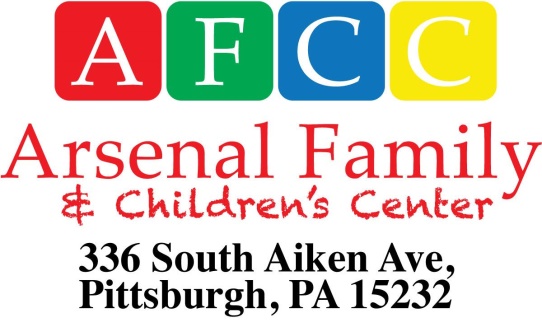                                                                                    PLEASE PRINTPreschool Program Registration 2018-2019 School YearChild’s Name __________________________________________________Telephone#____________Date of Birth: _______________________               Male __________ Female___________Home Address: _______________________________________________    Zip Code_______________Parent/Guardian________________________________________________ Address: ______________________________________________________Occupation_________________Email Address: _________________________________________________Telephone#_________________Parent/guardian ________________________________________________Address: ______________________________________________________Occupation________________Email Address: _________________________________________________ Telephone#________________PROGRAM DESIRED (check one)Half day 9am – 12pm                              Full Day 9am – 3pm5 days (M-F)				  $510.00 /month			  $870 /month	3 days (M, W, F)			  $320.00 /month			  $540 /month2 days (T, Th.)				  $230.00 /month			  $390 /month					 Income-based scholarships are available for those families with a household income below $60,000.Arsenal Family & Children’s Center does not discriminate in regards to race, religion, sex, or national origin.Submit registration form with:Child’s Birth Certificate (Child must be 3 by September 30th)$20 non-refundable registration fee